Postup žadatele pro podání žádosti o dotaci z Fondu zdraví statutárního města Zlína v roce 2022Žádosti o dotace se podávají pouze elektronickou formou. Odkaz na elektronický formulář jednotlivých programů je uveden vždy v dané výzvě. Program:přidělení dotací na činnost organizací 
 https://formulare.zlin.eu/zadostfondzdravicinnost
rekondiční a edukační pobyty 
https://formulare.zlin.eu/zadostfondzdravipobyty
zooterapeutická činnost 
https://formulare.zlin.eu/zadostfondzdravizooterapeutickacinnost
speciální přeprava zdravotně postižených a seniorů 
https://formulare.zlin.eu/zadostfondzdravipreprava
ocenění bezpříspěvkových dárců krve 
https://formulare.zlin.eu/zadostfondzdravidarcikrve
projekty 
https://formulare.zlin.eu/zadostfondzdraviprojekty
Pozn.Ne všechny internetové prohlížeče podporují elektronický formulář žádosti. Je doporučeno používat: Mozillu, Google Chrom, příp. Internet Explorer či Edge. Po kliknutí na odkaz formuláře můžete být vyzváni k instalaci doplňkového softwaru, tak si jej nainstalujte.Formuláře pro podávání žádostí budou přístupné v termínu od 14. 2. 2022 od 8 hodin, 
všechny žádosti musí být městem přijaty do 28. 2. 2022Zpracování formuláře:vyplníte formulář žádosti,tlačítko Zkontrolovat slouží ke kontrole, zda byla v žádosti vyplněna všechna povinná pole 
a ke kontrole úplnosti žádosti,tlačítko Uložit/Uložit jako slouží pouze k uložení rozpracované žádosti. Po stisknutí tohoto tlačítka se Vám otevře okno pro uložení žádosti do Vašeho počítače. Uložený soubor bude 
ve formátu XML. Tento soubor ale nejde otevřít, je pro uchování rozpracované žádosti na pozdější dopracování a odeslání! Pro takové pokračování ve vyplňování žádosti si znovu otevřete „prázdnou“ žádost z odkazu výše. V levém horním rohu žádosti je tlačítko Načíst XML. Po stisknutí tohoto tlačítka se Vám otevře okno, ve kterém musíte najít XML soubor s rozpracovanou žádostí, který máte uložený ve svém počítači. Následně pokračujete 
ve vyplňování žádosti.Po kontrole žadatelé vyplněný formulář s povinnými i dalšími přílohami odesílají na město:Žadatelé s datovou schránkou:
- zvolíte odeslání formuláře pomocí možnosti Odeslat přes datovou schránku, budete vyzváni 
k zadání přihlašovacích údajů do své datové schránky,
- po odeslání si formulář můžete stáhnout do „pdf" a uložit na svůj počítač.Žadatelé disponující elektronickým podpisem:
- zvolíte možnost Elektronicky podepsat a odeslat e-mailem. Formulář podepíšete svým zaručeným elektronickým podpisem,      - na e-mail zadaný v žádosti přijde potvrzení o odeslání,
- po odeslání si formulář můžete stáhnout do „pdf" a uložit na svůj počítač.Žadatelé, kteří nemají elektronický podpis:
- zvolte možnost Vytisknout vyplněný formulář,
- formulář se zobrazí v tiskovém formátu „pdf", tento vytisknete, před zavřením souboru si jej můžete i uložit na svůj počítač. Současně s tiskem se formulář odesílá na elektronické úložiště města.Upozornění:  Po uzavření „pdf" souboru se Vám zobrazí číslo, pod kterým byla tímto postupem žádost zaevidovaná na elektronickém úložišti města. Soubor si můžete ještě znovu zobrazit pomocí tlačítka Vytisknout odeslaný formulář. Např.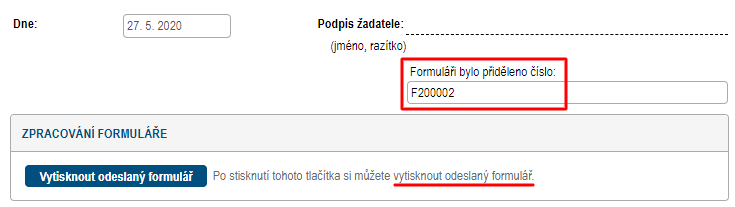 - vytištěný formulář orazíte, podepíšete a dodáte do termínu podávání žádostí. Dnem dodání se rozumí datum jejího doručení na město (na oddělení dotací a prevence kriminality, Zarámí 4421 nebo podatelnu města). I žádost v tiskové podobě musí být na úřad dodána do uzávěrky, 
tj. do pondělí 28. 2. 2022 do 17 hod.Všechny přijaté žádosti budou následně tajemníkem fondu kontrolovány. Pokud bude zjištěn nějaký nedostatek (chybí povinná příloha, nesrovnatelnost v nákladech apod.), bude žadateli zaslán e-mail s popisem chyby a odkazem na otevřený formulář pro nápravu v požadovaném termínu. Pokud žádost nebude v tomto termínu opravena, formulář se uzamkne bez opravy.Pro informaci – vzhled obrazovky spodní části formuláře:ZVOLTE ZPŮSOB ODESLÁNÍ ŽÁDOSTIPo odeslání formuláře již NELZE žádost upravovat (pokud nebudete vyzváni tajemníkem fondu k opravě)!Další informace na tel: 577 630 330, pí Nikolová, e-mail: petranikolova@zlin.euZkontrolovatPo stisknutí tohoto tlačítka dojde ke kontrole správnosti vyplněných dat.Uložit / Uložit jakoPo stisknutí tohoto tlačítka si můžete XML data z formuláře uložit do počítače pro pozdější vyplnění.Kontrolní tiskPo stisknutí tohoto tlačítka se zobrazí formulář ve formátu pouze pro KONTROLNÍ tisk.Odeslat přes datovou schránkuPo stisknutí tohoto tlačítka budete vyzváni k zadání přístupových údajů k Vaší datové schránce a formulář bude následně odeslán do datové schránky úřadu.Elektronicky podepsat a odeslat e-mailemPo stisknutí tohoto tlačítka budete vyzváni k výběru svého elektronického podpisu, kterým formulář podepíšete. Takto podepsaný formulář se odešle e-mailem na podatelnu úřadu.Vytisknout vyplněný formulářPo stisknutí tohoto tlačítka se zobrazí formulář ve formátu pro tisk a osobní podání na úřad. Současně s tiskem se formulář odešle na elektronické úložiště.